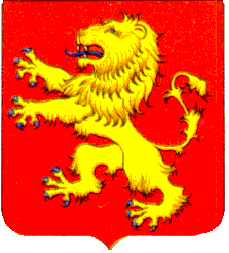 А Д М И Н И С Т Р А Ц И Я  Г О Р О Д А  Р Ж Е В АТВЕРСКОЙ ОБЛАСТИП О С Т А Н О В Л Е Н И Е11.06.2015 									     № 681О временном закрытии движения автомобильного транспорта в городе Ржеве Тверской области 13-14 июня 2015 годав связи с проведением ХVII Волжского Крестного хода	В связи с проведением XVII Волжского Крестного 13-14 июня 2015 года, в соответствии с постановлением Администрации города Ржева Тверской области от  03.06.2015 № 652 «Об оказании содействия Ржевской епархии Русской Православной Церкви (Московский Патриархат) в проведении XVII Волжского Крестного хода в городе Ржеве Тверской области», руководствуясь статьями 42.2 и 46 Устава города Ржева Тверской области, Администрация города Ржева Тверской областиП О С Т А Н О В Л Я Е Т :		1. Временно закрыть движение автомобильного транспорта:	13 июня 2015 года:	- на площади Революции и улице Ленина с 18 ч. 30 мин. до 19 ч. 30 мин.	14 июня 2015 года:- по новому мосту через реку Волга, по ул. Грацинского, ул. Красноармейская набережная, ул. Торопецкий тракт с 8 ч.00 мин. до 8 ч.40 мин.- по улицам Калинина и Марата с 16 ч. 00 мин до 16 ч. 40 мин.- по улице Марата с 19 ч.30 мин. до 20 ч. 00 мин.	2. Владельцам  общественного  транспорта, осуществляющим перевозку населения на городских автобусных маршрутах:-   №№ 1, 2, 3, 3А, 4, 4А, 7, 7А, 7Б, 8, 9, 10, 15, 16, 24 –  13 июня 2015 года с 18 ч.30 мин. до 19 ч.30 мин., организовать движение транспорта по ул. Елисеева и Карла Маркса;- №№ 1, 2, 3, 3А, 4, 4А, 8, 9, 10, 15, 16, 24 – 14 июня 2015 года с 8 ч.00 мин. до 8 ч. 40 мин. организовать движение транспорта по старому мосту через реку Волга;- №№ 2, 10, 15, 16 – 14 июня 2015 года с 16 ч.00 мин. до 16 ч. 40 мин. организовать движение транспорта по улице Косарова.3. Рекомендовать  начальнику  ОГИБДД МО МВД России «Ржевский» Хлопицкому А.В. на время  проведения мероприятий обеспечить закрытие движения автомобильного транспорта  в соответствии с пунктом 1 настоящего постановления	4. Настоящее постановление вступает в силу со дня его подписания, подлежит опубликованию в газете «Ржевская правда» и размещению на официальном сайте Администрации города Ржева Тверской области www.rzhevcity.ru в сети Интернет.	5. Контроль за  исполнением  настоящего  постановления  возложить  на  заместителя  Главы  администрации города Ржева Тверской области Громову Е.В.                        Глава администрации города Ржева	 				        	И. И. Корольков